Hobby Box通所リハビリ部会通所リハビリだんらん　道端　俊夫　皆さん、こんにちは私は、香月病院の通所リハビリで介護福祉士として勤務しております道端と申します。　このHobby Boxを作成するにあたり、私以前にHobby Boxをされた皆様と違い、趣味と呼べるものが無い事に自分自身驚きました…。特にアウトドアが好きなわけでもなく、かと言って屋内で作業をするのも苦手…。何かないかと考えた結果、もうすぐ6歳になる息子と公園に行って遊ぶのが趣味ではないかという考えにたどり着きました。　小さい頃は転んだり怪我をすることに気を張って中々「遊ぶ」という感覚が無かったのですが成長し危ない事やしてはいけないことを自分で気づくようになってきてからは一緒に「遊ぶ」事ができるようになったと感じます。それでも目を離さず見守ることは仕事より重労働に感じる事もありますが、少しずつ成長している子どもを見るのは楽しいです。　これからは小学校、中学校、高校さらに大学など一緒に遊ぶことは減っていきますが成長する姿を見る事を趣味・楽しみとして私のHobby Boxとしたいと思います。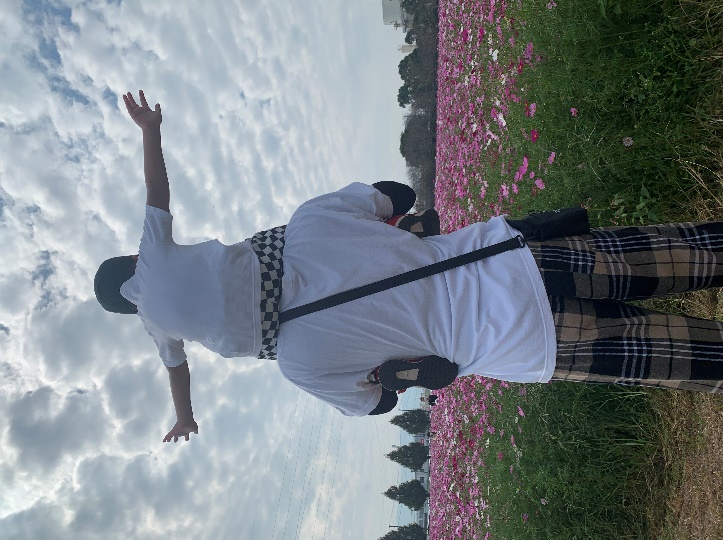 